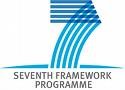 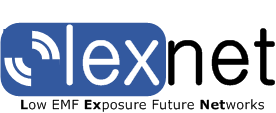 LEXNET WORKSHOP DRAFT AGENDALEXNET workshop on September 18th, 2013Fraunhofer Spektrum,   Spreepalais,Anna-Louisa-Karsch-Str. 2      10178 Berlin9:30  - 10 :00   Registration10:00 - 10:20  Welcome and scope of the workshopWelcome and scope of the workshop       Views from the European Commission     10:20 - 11:20 Lexnet rationaleWhy to revisit the exposure paradigm? How is perceived the exposure? Open discussion11:20 – 11:50 Coffee break11:50 – 13:00 Session 2: Personal Human exposure vs Human Population exposure to EMF              Existing metrics and their limits in view of a population exposure assessment. What should be index of a population exposure? How to compute the index? Open discussion13:00 – 14:00 Lunch14:00 - 15:00 Session 3: Network optimization and technologies and technologies in view of reducing the exposureHow to use measurements and simulations to assess the index of exposure? How to reduce the exposure with new technologies and new architectures? Open discussion15:00-16:30 Closing sessionDebate: What are the consequences of Lexnet for RF exposure protection and standardization?Closing 